          Tu  -  TERZA UNIVERSITÀ -  2023/24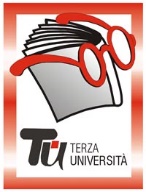                                                            Bergamo - TERZA FASECalendario  Modulo  n°63STORIE PSICOLOGICHE (NUOVO)DocenteSimone Algisi GiornoMartedìOrario15.00-17.15PeriodoDal 5 marzo al 16 aprile 2024 (6 incontri - € 24,00)SedeMutuo Soccorso ArgomentoPSICOLOGIA (max 60)PresentazioneIn questo corso proveremo ad applicare alcune teorie e conoscenze di tipo psicologico su storie, racconti, film che fanno parte del panorama artistico della nostra cultura. Cercheremo di capire i significati nascosti e profondi; applicheremo strumenti per interpretare le scelte dei personaggi in rapporto alla trama delle vicende narrate. Cercheremo quindi di leggere storie altrui per rileggere la nostra.Tutor105.03.2024STORIA DI SIGMUNDIn questo incontro racconteremo la vita di Sigmund Freud inventore della psicoanalisi, osservando come la vicenda umana di Freud sia inevitabilmente connessa all’insieme delle scoperte psicologiche e delle tappe salienti della sua elaborazione teorica. Fu, infatti, lo stesso Freud ad ammettere tale legame, nell’arco della sua ricerca, quando disse: “La mia vita… è la psicanalisi!”.212.03.2024STORIA DI EVELINENel 1914 James Joyce soggiornando tra Trieste e Dublino scrive una raccolta di racconti chiamata Gente di Dublino (Dubliners). All’interno di questi racconti si collocano anche le vicende di Eveline e di Mrs Sinico. La prima una ragazza intrappolata tra una quotidianità soffocante e una prospettiva futura di cambiamento, la seconda in cerca di un riscatto riuscirà, nonostante tutto, a mantenere una sua dignità almeno agli occhi del lettore.319.03.2024LE FIABEIl lupo cattivo, la matrigna, il bosco e la foresta, ma anche le fate, i maghi, la prova e l’eroe… in questo incontro attraversando le fiabe che appartengono al nostro patrimonio culturale proveremo a tratteggiare gli importanti aspetti di crescita psicologica che esse contengono.426.03.2024FUMETTI E SUPER EROISuperman, Batman, Spiderman… sono solo alcuni delle centinaia di supereroi che nel corso dei decenni hanno popolato i fumetti della nostra cultura. In questa apparentemente banale e giocosa forma espressiva si ritrovano spesso delle risposte creative alle ansie sociali del contesto e dell’epoca in cui una specifica forma di eroe viene elaborata.509.04.2024STORIA DI PARSIFALCosa succede al giovane Parsifal quando trovatosi nella foresta si vede passare davanti la meraviglia lucente dell’armatura del cavaliere Vermiglio diretto a Camelot? Un incontro che cambierà la sua esistenza spingendolo a compiere un percorso di nascita psicologica costoso, doloroso, ma inevitabile.616.04.2024AMLETO E ALTRI COMPAGNIIn questo incontro ci accompagneranno le vicende dei personaggi shakespeariani. Cercheremo di rileggere attraverso alcune categorie psicologiche le storie di celebri personaggi come il principe Amleto, Lady Macbeth, Iago… cercando di identificare dinamiche affettive e psichiche alla base dei comportamenti di questi celeberrimi personaggi.